BRALNA ZNAČKA 2019/20: priporočilni seznam: 1. razred BAETEN, Lieve: knjige o čarovnički BETKI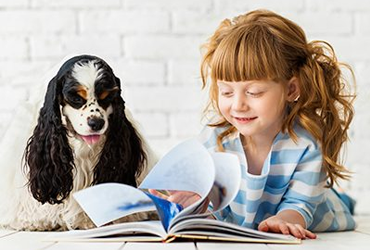 BLAKE, Quentin: KAKADUJICARBONEILL, Benedicte: PREBERI MI ZGODBOGENECHTEN, Guido van: pravljice o ZAJČKU RIKUGEHRMANN, Katja:MEDVED IN MALIGODEC Schmidt, Jelka: VRTEC PRI VESELI KRAVI, GREMO V VRTEC PRI VESELI KRAVI*GRIMM: VOLK IN SEDEM KOZLIČKOVHEST, Amy: SAJ ZMOREŠ, POLDEKHROCH, Karel: O GOSKICI, KI SE JE UČILA PETI*KETTE, Dragotin: ŠIVILJA IN ŠKARJICEKREMPL, Urša: RACMAN IN KNJIGA*LEVSTIK, Fran: KDO JE NAPRAVIL VIDKU SRAJČICOLOUPY, Christophe: NE JOKAJ, ŠAPKOMAKAROVIČ, Svetlana: SOVICA OKAMAKAROVIČ, Svetlana: POD MEDVEDOVIM DEŽNIKOM*MANČEK, Marjan: KAM PA KAM, MODRI MEDVEDEK?*MAV HROVAT, Nina: O KRALJU, KI NI MARAL POSPRAVLJATIPREUSSLER, Otfried: NERODNA AVGUŠTINARAMOS, Mario: JAZ SEM NAJMOČNEJŠIŠTEFAN, Anja: KOTIČEK NA KONCU SVETA, MELJE, MELJE MLINČEK,  GUGALNICAŠTEFAN, Anja: LEŠNIKI, LEŠNIKI*TAYLOR, Sean: VZLETELI SMOVITEZ, Grigor: ZRCALCE*WENINGER, Brigitte: PRAVLJICE O MANDILJUDSKA: MOJCA POKRAJCULJALJUDSKA: MEDVED IŠČE PESTUNJO*LJUDSKA: ROKAVIČKAKNJIGE IZ ZBIRKE ČEBELICAZAKAJ NEKI (zbirka poučnih knjig)PESNIŠKE ZBIRKE:po dogovoru z učiteljicoKNJIGE, PODČRTANE IN OZNAČENE Z * IMAJO VELIKE TISKANE ČRKE! BRALNO ZNAČKO OPRAVIŠ DO MESECA APRILA! BRALNA ZNAČKA 2019/20: priporočilni seznam: 2. razredABEDI, Isabel: KOZA TRAPASTA*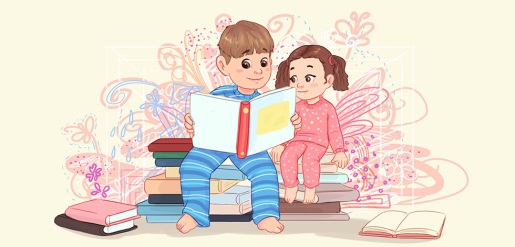 ANDERSEN, H.C.: CESARJEVA NOVA OBLAČILA BAETEN, Lieve: knjige o čarovnički BETKI *BECKER, Bonny: OBISK ZA MEDVEDA, LAHKO NOČ ZA MEDVEDADONALDSON, Julia: BI SE GNETLI NA TEJ METLI (IN OSTALEISTE AVTORICE)EMMET, Jonathan: DOMA JE NAJLEPŠE*FREEDMAN, Claire: ANDREJ IN PIKIGODEC Schmidt, Jelka: VRTEC PRI VESELI KRAVI, GREMO V VRTEC PRI VESELI KRAVI*GRIMM: JANKO IN METKA, RDEČA KAPICAHOFMEYR, Dianne: IME ČAROBNEGA DREVESAKRINGS, Antoon: PIŠEK PEPI (IN OSTALE IZ ZBIRKE DROBIŽKI)*LEAF: ZGODBA O FERDINANDUMANČEK, Marjan: KAM PA KAM, MODRI MEDVEDEK?*MAKAROVIČ, Svetlana: POD MEDVEDOVIM DEŽNIKOM *MAKAROVIČ, Svetlana: SAPRAMIŠKAMAV HORVAT, Nina: O MIŠKI, KI JE ZBIRALA POGUMMILČINSKI, Fran: LAŽIN NJEN ŽENINMilčinski, Fran: V BUTALAH SEJEJO SOL, BUTALSKI POLICAJ IN CEFIZELJMLAKAR, Ida: KAKO STA BIBI IN GUSTI PORAHLJALA PREPIR, KAKO STABIBI IN GUSTI SIPALA SREČO*PEROCI, Ela: MUCA COPATARICA*PFISTER, Marcus: MAVRIČNA RIBICA, MALI LUNIN VRANPRAP, Lila: DINOZAVRI?!, MAČJI ZAKAJI, PASJI ZAKAJI…ROSE, Gerald: TIGROVA PREPROGASUHODOLČAN, Primož: PETER NOS (PO IZBIRI)ŠTEFAN, Anja: BOBEK IN BARČICATHOMAS, Valerie: ČAROVNICA VILMA (PO IZBIRI)VELTHUIJS, MAX: PRAVLJICE O ŽABCUSLOVENSKE LJUDSKE PRAVLJICEZAKAJ NEKI (zbirka poučnih knjig)PESNIŠKE ZBIRKE:po dogovoru z učiteljicoKNJIGE, PODČRTANE IN OZNAČENE Z * IMAJO VELIKE TISKANE ČRKE! BRALNO ZNAČKO OPRAVIŠ DO MESECA APRILA! BRALNA ZNAČKA 2019/20: priporočilni seznam: 3. razredANDERSEN: Grdi raček, Bedak Jurček 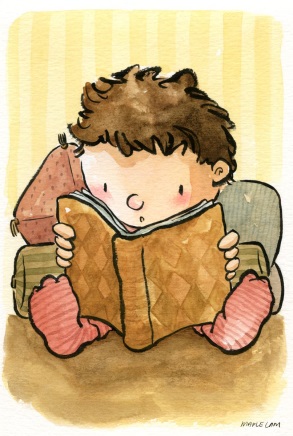 BAUMANN, Kurt: Lunino jezeroBREZINOVA, Ivona: Bombonček za dedija EdijaHAENEL, Wolfram: Pogumni JanHAGEN, Hans: Liza se uči pisati, Lizina najljubša babica HOBBIE, Holly: Rilko in Cvilko: Rilkov rojstni danKOREN, Majda: Mici iz 2.a, Že spet ta Mici iz 2.aLAINŠČEK, Feri: Mišek Miško in BelamiškaLINDGREN, Astrid: Pika Nogavička PMAKAROVIČ, Svetlana: Veveriček posebne sorteMAKAROVIČ, Svetlana: Kosovirja na leteči žlici, Kam pa kam, kosovirja?MILČINSKI, Fran: Zvezdica ZaspankaMUCK, Desa: Anica (po izbiri), Čudežna bolha Megi(po izbiri)NICKL, Peter: Zgodba o dobrem volkuNÖSTLINGER, Christine: zgodbe o Mini (po izbiri)NORDQVIST, Sven: Ko je bil Findus še majhen mucek, Palačinkova tortaROZMAN, Andrej: Gospod Filodendron(po izbiri)ROZMAN, Andrej: Kako je Oskar postal detektivSARAH, Linda: Na hitrem hribuSUHODOLČAN, Primož: Ribo na glavo in ostale iz  zbirke Pet pravljicŠTAMPE Žmavc, Bina: Muc MehkošapekVANDOT, Josip: Kekec (po izbiri)VEGRI, Saša: Jure Kvak KvakVIDMAR, Janja: Matic je kaznovan in ostale iz zbirke o Maticuzbirka BEREM SAMPESNIŠKE ZBIRKE:GREGORIČ, Barbara: Z roko v rokiKOVIČ, Kajetan: Zlate ureKDO bo z nami šel v gozdičekLAINŠČEK, Feri: Pesmi o Mišku in Belamiški, CicibanijaROZMAN, Andrej: Mali rimski cirkus, Črvive pesmiSOKOLOV, Cvetka: Pridi, greva na sprehodŠTEFAN, Anja: Iščemo hišicoPESNIŠKE ZBIRKE:po dogovoru z učiteljicoKNJIGE, PODČRTANE IN OZNAČENE Z * IMAJO VELIKE TISKANE ČRKE! BRALNO ZNAČKO OPRAVIŠ DO MESECA APRILA! BRALNA ZNAČKA 2019/20: priporočilni seznam: 4. razredBANSCHERUS, Jürgen: Zbirka Detektiv Kvjatkovski 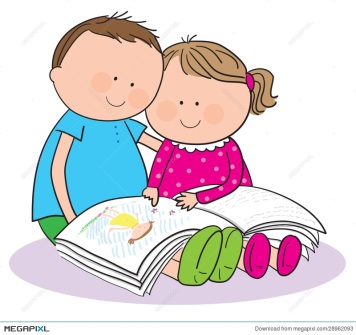 BAUER, Jana: Groznovilca v Hudi hosti, Groznovilca in divja zima BENEDICTUS, David: Poletje v stoletnihostiCOLFER, Eoin: Knjižničarka MrcinaDAHL, Roald: po izbiriGOSCINNY, Rene: Nikec, stripi Asterix, Billy the Kid...HERGE: zbirka TintinKÄSTNER, Erich: Dvojčici, Emil in detektiviKNISTER: Mala čarovnica Lili (po izbiri)KONC Lorenzutti, Nataša: Enajstnik, Nisem smrkljaKOREN, Majda: Eva in kozelKOS, Gaja: Junaki z ladje ArgoKRAAN, Hanna:Zgodbe o čavknjeni čarovnici,Rože za čavknjeno čarovnico, Čavknjena čarovnica spet razsajaLINDGREN, Astrid: Ronja, razbojniška hči,  Emil iz Lönneberge, Emilove nove vragolije, Že spet ta EmilMATE, Miha: Babica v supergahNOVAK, Bogdan: zbirka Zvesti prijateljiPARR, Maria: Vafljevi srčki PIKALO, Matjaž: Luža, Samsara, GenijaPREGELJ, Sebastijan: Deček Brin na domačem kolišču, Do konca jezera in naprejREICHE, Dietlof: Dogodivščine hrčka Frančka, Hrček Franček na beguSANTOS, Care: Prodam mamo, Prodam očeta, Prodam RozinkotaSUHODOLČAN, Primož: Živalske novice 1, 2, 3,4TELLEGEN, Toon: Mala nočna tortaTOMŠIČ, Marjan: Katka in BunkecWIDMARK, Martin: zbirka Lovroin MajaZUPAN, Dim: zbirka Hektor, Tri noči Drekca Pekca in Pukca Smukca...PESNIŠKE ZBIRKE:GRAFENAUER, Niko: Kadar glava nad oblaki plavaKOSOVEL, Srečko: Sonce ima kronoPAVČEK, Tone: Sonce in sončice CROZMAN, Andrej: Pesmi iz rimogojnice CŠTAMPE ŽMAVC, Bina: Čaroznanke, Živa hišaBRALNA ZNAČKA 2019/20: priporočilni seznam: 5. razredABEDI,Isabel: Prihaja Lola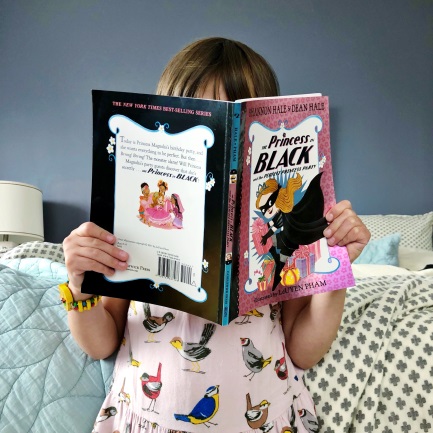 BAUM, Lyman Frank: Čarovnik iz OzaBLYTON,Enid: zbirki Pet prijateljev in  Skrivnosti COWELL, Cressida: Učimo se zmajščineDAHL,Roald: po izbiriDA VINCI,Leonardo: Basni in legendeDITerlizzi,Tony: Skrivnost hiše PajkovskiDICKINSON,Clive: zbirka Izgubljeni dnevnikDOLINAR,Brane: Dvojne počitniceDOUGLAS, Jozua: Pošastni učitelj plavanjaENDE,Michael: Momo, Čarobni napoj, Jim Knof in divjatrinajsticaCOLLODI,Carlo: OstržekFRIEDRICH,Joachim:Štiri in pol prijateljiFUNKE,Cornelia: Izganjalci strahovHOF, Marjolijn: Mama številka nič,Majhna možnost, Moj dedek in jaz, pujsa babiKÄSTNER, Erich: po izbiriKOLU, Siri: Ajda in razbojnikoviLINDGREN,Astrid: Ronja, razbojniška hči, Brata Levjesrčna, Detektivski mojster Blomkvist, Erazem in potepuhMARTIN, George R.R.: Ledeni zmajMEBS, Gudrun: NedeljkaMILČINSKI, Fran: ButalciNOVAK,Bogdan: po izbiriPIKALO, Matjaž: Luža, Samsara, GenijaPREUSSLER,Otfried: Mala čarovnicaSTANTON,Andy: zbirka Gospod GnilcSTEINHÖFEL, Andreas: Riko, Oskar in zlomljeno srcein ostale istega avtorjaTOLONEN, Tuutikki: Pošastna varuška, Pošastno podzemljeWALLIAMS, David: Babica barabica in ostale istega avtorjaPESNIŠKA ZBIRKA: po dogovoru z učiteljicoBRALNA ZNAČKA 2019/20: priporočilni seznam: 6. razredBASS, Eduard: Nepremagljiva enajstorica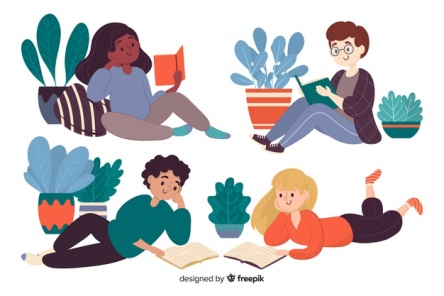 BURGESS, Melvin: Klic poslednjega volkaCOLFER, Eoin: Artemis Fowl (po izbiri)M FINE, Anne: V devetih nebesihFOX, Paula: Enooki mačekJOHNSON, Pete: Operacija očkaKUIJER, Guus:Knjiga vsehstvari,  Raj je tukaj in zdaj (in ostale istega avtorja)KUYPER, Sjoerd: Hotel veliki LLOWRY, Lois: Anastazija Krupnik, Anastazija na čelu družine, Iskanje modreLUCIANI, Domenica: Skrita kameraMÖDERNDORFER, Vinko: Kot v filmuMUCK, Desa: zbirka Blazno resno (po izbiri)MNESBO, Jo: Prdoprašek doktorja Proktorjain ostale iz zbirkeNOVAK, Bogdan:po izbiriOMAHEN, Nejka: Silvija, Dež, Življenje kot v filmu MPHILIPPS, Carolin: Bela kava in posipanecPALACIO, R.J.: Čudo, Julianova zgodbaMPROSENJAK, Božidar: Divji konjSELZNICK, Brian: Hugo Cabret, Dežela čudesSEDGWICK, Marcus: zbirka KrokarščineSTANTON, Andy: zbirka Gospod GnilcSTEINHÖFEL, Andreas: Riko, Oskar in zlomljeno srce, Riko, Oskar in senčne prikazni, Riko, Oskar in kamnita tatvina , MulcaTIMM, Uwe: Dirkalni pujs Rudi RilecVIDMAR, Janja: KebarieWILSON, Jacqeline: Punce v stiski in ostale iz zbirkePesniške zbirke:GRAFENAUER, Niko: SkrivnostiGREGORIČ Gorenc, Barbara: Tri pike, Skriti grafitiPAVČEK, Tone: Vse to je tvojeMAURER, Neža: Velik sončen danVEGRI; Saša: Kaj se zgodi, če kdo ne spiZAJC, Dane: Ta roža je zateBRALNA ZNAČKA 2019/20: priporočilni seznam: 7. razred BONDOUX, Anne-Laure: Čas čudeževBURGESS, Melvin: ŠkarnikP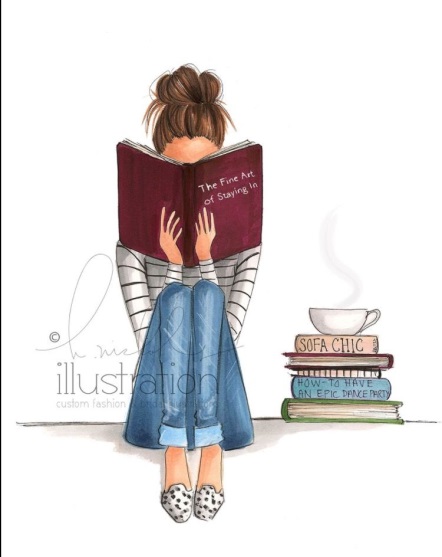 COLFER, Eoin: Artemis Fowl (po izbiri) DOWD, Siobhan: Uganka Londonskega očesaENDE, Michael: Čarobni napojPGOLOB, Tadej: Zlati zob GRIPE, Marie: Agnes Cecilija: nenavadna zgodbaPKODRIČFilipič, Neli: Na drugi straniPKODRIČFilipič, Neli: Solze so za luzerje KONC Lorenzutti, Nataša: Avtobus ob treh LAINŠČEK, Feri: Ajša NajšaLE GUIN, Ursula: Saga o ZemljemorjuLONDON, Jack: Beli očnjak LUCET, M.: Deljeno z dveMAZZINI, Miha: Zvezde vabijoMÖDERNDORFER, Vinko: Kit na plažiMUCK, Desa: Blazno resno… (po izbiri)OMAHEN, Nejka: Silvija, Dež, Življenje kot v filmuPAVER, Michelle: zbirka Kronika starodavne teme PRATCHETT, Terry: Kamionarji ali Kopači ali KrilaPSCHMITT, Eric-Emmanuel: Noetov otrok, Oscar in gospa v rožnatemSVINGEN,A.: Pesem o razbitem nosuŠINIGOJ, Damijan: Iskanje EveVELIKONJA, Irena: Poletje na okenski polici, Leto v znamenju polžaWILSON, Jacqueline: Punce v stiski in ostale iste avtoricePPesniške zbirke:GREGORIČGorenc, Barbara: Navodila za randi MÖDERNDORFER, Vinko: Pesmi in pesmičiceNOVAK, Boris A.: Periskop, VserimjePPAVČEK, Tone:Pavcek.doc ŠTAMPE Žmavc, Bina: Roža v srcuPVEGRI, Saša: To niso pesmi za otroke PBRALNA ZNAČKA 2019/20: priporočilni seznam: 8. razredBECKMAN, Thea: Križar v jeansu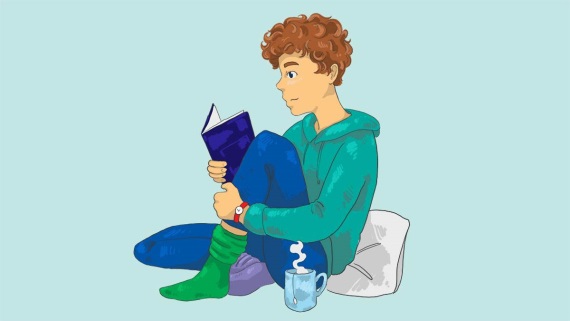 BOYNE, John: Obmiruj, nato odidiCATOZZELLA, Giuseppe:Nikoli ne reci, da te je strah COLFER, Eoin: Seznam željaCLARC, Margaret: Na novi potiGAIMAN, Neil: Zvezdni prahGARDNER, Sally: Rdeča ogrlicaGEDA, Fabio:V morju so krokodiliGLEITZMAN, Morris: Zdaj, Potem, Tedaj, Kmalu, NekočGRIPE, Maria: Hrošč leti v somrakuHANIKA, Beate Teresa: Krik rdeče kapiceHILL, David: Saj bo bolje, Duet, Korak pred plameni...MACFARLANE, Aidan: Skrivni dnevnik mladega hipohondraNIX, Garth : SabrielOMAHEN, Nejka: Temno soncePAVER, Michelle: zbirka Kronika starodavne temePAVER, Michelle: zbirka Božanstva in bojevnikiPARKINSON, Siobhan: Nekaj nevidnegaPEACOCK, Shane: V vranjem očesuPLUES, Nicole: LebdenjeROGELJ PETRIČ, Silvestra: SavitriSACHAR, Louis: Korak za korakomSEDGWICK, Marcus: RevolverVALENTINE, Jenny: Razbita juhaVIGAN, Delphine de: No in jazWILSON, Jacqueline: Deklica Lola RosePesniške zbirke:FRITZ, Ervin :VraneMAURER, Neža: Vsi moji dnevi so soboteMINATTI, Ivan: Nekoga moraš imeti radMINATTI, Ivan: Bolečina nedoživetegaPAVČEK, Tone: Majnice in  majhnice, MajniceVEGRI, Saša: Naročje kamenčkovBRALNA ZNAČKA 2019/20: priporočilni seznam: 9. razredAROLD,Marliese: Živeti hočem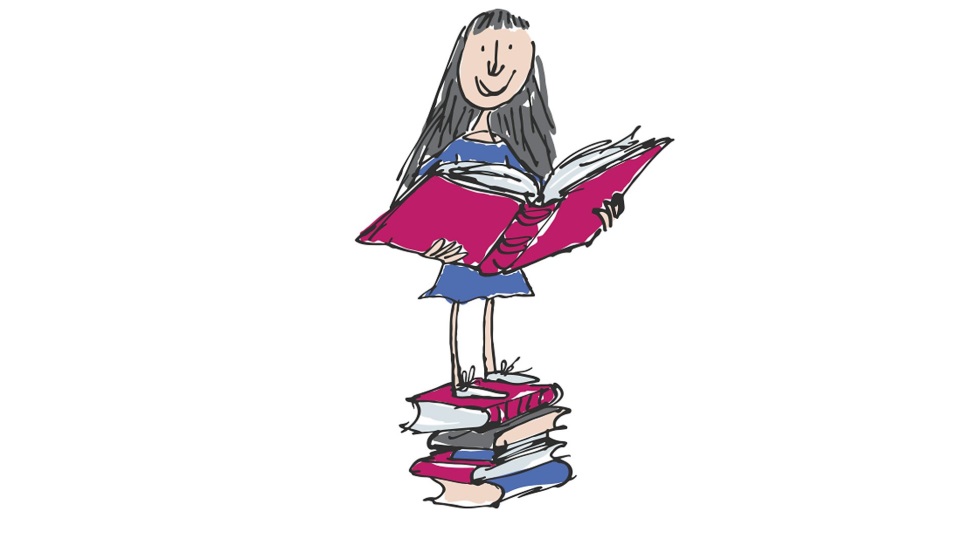 ASHER, Jay: Trinajst razlogov BURGESS, Melvin: DžankBURKE, J. C.: Zgodba Toma BrennanaBOYNE, John:Deček na vrhu goreBROOKS, Kevin: iBoyD'AVENIA, Alessandro: Bela kot mleko, rdeča kot kriDOHERTIE, Berlie: Dragi nihčeDOWD, Siobhan: Barjanski otrok, Čisti krikDUMAS, Aleksandre: Črni tulipanFIENBERG, Anna: Sposojena svetlobaFORMAN, Gayle: Če ostanem, Kamor je šlaFRITZ KUNC, Marinka: Kam grejo ptice umretFUNKE, Cornelia : Srce iz črnila, Zmajev jezdec, Kralj tatov, Kri iz črnilaGREEN, John: Krive so zvezde, Kdo si, Aljaska?HILL, David: Se vid'va, Simon, Vračanje(ali druga njegova dela)LONDON, Jack: Klic divjinePAVER, Michelle: zbirka Kronika starodavne temePAVER, Michelle: zbirka Božanstva in bojevnikiPHILIPPS, Carolin: Made in VietnamPITCHER, Annabel: Rdeče kot kečapPREGL; Slavko: Srebro iz modre špiljePULLMAN, Philip: trilogijaNjegova temna tvar SAGE, Angie: Magija(ali druge iz zbirke Septimus Heap)SWINDELLS, Robert: SramotaVALENTINE, Jenny: Kako sem spoznal Violet ParkVERNE, Jules: Petnajstletni kapitanYOON, Nicola: Vse, vsePesniške zbirke:GRAFENAUER, Niko: Vezi daljavKOSOVEL, Srečko: Izbrane pesmiPAVČEK, Tone: Angeli, Domu inroduPRESHERN.DOCPREVERT, Jacques: BarbaraŠTAMPE, Žmavc: Barka zvezd